INSTRUCTIONSINSTRUCTIONSReport for the Mushroom Houses (Beds) you operate.  Include space owned by you as well as leased from others.Report for the Mushroom Houses (Beds) you operate.  Include space owned by you as well as leased from others.Use this form to report only specialty mushrooms.  Report for each variety (such as Shiitake, Oysters, and other specialty mushrooms).  Report White Button, Crimini, and Portabello varieties on the Agaricus Mushroom Grower Inquiry form.Use this form to report only specialty mushrooms.  Report for each variety (such as Shiitake, Oysters, and other specialty mushrooms).  Report White Button, Crimini, and Portabello varieties on the Agaricus Mushroom Grower Inquiry form.1.	Did you grow Specialty mushrooms (Shiitake, Oysters or other Specialty) anytime during the year 	July 1, 2012 to June 30, 2013?1.	Did you grow Specialty mushrooms (Shiitake, Oysters or other Specialty) anytime during the year 	July 1, 2012 to June 30, 2013? Yes, continue No, Go to Section 2SECTION 1:  SPECIALTY MUSHROOMS FOR THE YEAR ENDING JUNE 30, 2013SECTION 1:  SPECIALTY MUSHROOMS FOR THE YEAR ENDING JUNE 30, 2013SECTION 1:  SPECIALTY MUSHROOMS FOR THE YEAR ENDING JUNE 30, 2013SECTION 1:  SPECIALTY MUSHROOMS FOR THE YEAR ENDING JUNE 30, 2013SECTION 1:  SPECIALTY MUSHROOMS FOR THE YEAR ENDING JUNE 30, 2013SECTION 1:  SPECIALTY MUSHROOMS FOR THE YEAR ENDING JUNE 30, 20131.	What was the number of natural wood logs and square feet of other growing area from which specialty mushrooms were harvested during the year July 1, 2012 to June 30, 2013?1.	What was the number of natural wood logs and square feet of other growing area from which specialty mushrooms were harvested during the year July 1, 2012 to June 30, 2013?1.	What was the number of natural wood logs and square feet of other growing area from which specialty mushrooms were harvested during the year July 1, 2012 to June 30, 2013?1.	What was the number of natural wood logs and square feet of other growing area from which specialty mushrooms were harvested during the year July 1, 2012 to June 30, 2013?1.	What was the number of natural wood logs and square feet of other growing area from which specialty mushrooms were harvested during the year July 1, 2012 to June 30, 2013?1.	What was the number of natural wood logs and square feet of other growing area from which specialty mushrooms were harvested during the year July 1, 2012 to June 30, 2013?Shiitake(Lentinus)Oysters(Pleurotus)Other(Specify)________Other(Specify)________OutdoorsNumber401402403404a.	Number of natural wood logs. . Number401402403404Under Cover and IndoorsNumber405406407408b.	Number of natural wood logs. . Number405406407408c.	Square feet of growing area used for all other types of production media (include area used for trays, bags, artificial bottles, logs, sawdust, etc. but exclude natural wood logs). . . . Sq. ft.4094104114122.	What were the total pounds of specialty mushrooms harvested July 1, 2012 to June 30, 2013?2.	What were the total pounds of specialty mushrooms harvested July 1, 2012 to June 30, 2013?2.	What were the total pounds of specialty mushrooms harvested July 1, 2012 to June 30, 2013?2.	What were the total pounds of specialty mushrooms harvested July 1, 2012 to June 30, 2013?2.	What were the total pounds of specialty mushrooms harvested July 1, 2012 to June 30, 2013?2.	What were the total pounds of specialty mushrooms harvested July 1, 2012 to June 30, 2013?Shiitake(Lentinus)Oysters(Pleurotus)Other(Specify)_______Other(Specify)_______Pounds4134144154163.	For total specialty mushrooms harvested (Question 2), please report the pounds and value of sales for the following categories.  (Report grower value at point of first sale. For firms which grow and process their own mushrooms, value reported should be before processing.)3.	For total specialty mushrooms harvested (Question 2), please report the pounds and value of sales for the following categories.  (Report grower value at point of first sale. For firms which grow and process their own mushrooms, value reported should be before processing.)3.	For total specialty mushrooms harvested (Question 2), please report the pounds and value of sales for the following categories.  (Report grower value at point of first sale. For firms which grow and process their own mushrooms, value reported should be before processing.)3.	For total specialty mushrooms harvested (Question 2), please report the pounds and value of sales for the following categories.  (Report grower value at point of first sale. For firms which grow and process their own mushrooms, value reported should be before processing.)3.	For total specialty mushrooms harvested (Question 2), please report the pounds and value of sales for the following categories.  (Report grower value at point of first sale. For firms which grow and process their own mushrooms, value reported should be before processing.)3.	For total specialty mushrooms harvested (Question 2), please report the pounds and value of sales for the following categories.  (Report grower value at point of first sale. For firms which grow and process their own mushrooms, value reported should be before processing.)Shiitake(Lentinus)Oysters(Pleurotus)Other(Specify)________Other(Specify)________a.	Harvested, but not sold (Shrinkage, cullage, dumped, etc.). . . . . . . . . . Pounds417418419420b.	Total pounds harvested and sold including mushrooms produced for fresh market and processing. . . . . . . . . . . . . Pounds421422423424c.	Value of mushrooms sold. . . . . . . . . . . . . . . . . . (Whole Dollars)425426427428- OVER -- OVER -- OVER -- OVER -- OVER -- OVER -4.	Of the total pounds of Specialty mushrooms sold (Question 3b), how many pounds were grown certified organic? Pounds4374a.	How many pounds (Question 4) were sold as certified organic mushrooms?Pounds438SECTION 2:	CHANGE IN OPERATOR				Complete this section only if you did not grow specialty mushrooms during July 1, 2012 to June 30, 2013SECTION 2:	CHANGE IN OPERATOR				Complete this section only if you did not grow specialty mushrooms during July 1, 2012 to June 30, 2013SECTION 2:	CHANGE IN OPERATOR				Complete this section only if you did not grow specialty mushrooms during July 1, 2012 to June 30, 20131.	If change in owner or leasing arrangement:1.	If change in owner or leasing arrangement:1.	If change in owner or leasing arrangement:	Date beds were transferred______________________Name of firm______________________________________	Operator of beds for remainder of year__________________________________________________________________________________________________________________________________________________	Address__________________________________________________________________________________________________________________________________________________	City, State, & Zip Code _______________________Telephone No.  ________________________SECTION 3:	OTHERSECTION 3:	OTHER1.	Did you produce any mushrooms under any other firm name or with any other person 	during the year ending June 30, 2013?  ________________________________________________  Yes    Noa.	If YES, please list the names below and check “YES” or “NO” to indicate if they are included in your report:a.	If YES, please list the names below and check “YES” or “NO” to indicate if they are included in your report:	_______________________________________________________________________  Yes    No	_______________________________________________________________________	_______________________________________________________________________	_______________________________________________________________________SECTION 4:	PLEASE LIST ANY NEW MUSHROOM GROWERS IN YOUR AREASECTION 4:	PLEASE LIST ANY NEW MUSHROOM GROWERS IN YOUR AREASECTION 4:	PLEASE LIST ANY NEW MUSHROOM GROWERS IN YOUR AREASECTION 4:	PLEASE LIST ANY NEW MUSHROOM GROWERS IN YOUR AREAName of firm_____________________________________________________________________________________________________________________________________________________________________________________________________________________________________________________________________________________________Operator_____________________________________________________________________________________________________________________________________________________________________________________________________________________________________________________________________________________________Address_____________________________________________________________________________________________________________________________________________________________________________________________________________________________________________________________________________________________City, State, & Zip Code___________________________________________________Phone. ____________________________LIST OF SOME SPECIALTY MUSHROOMSLIST OF SOME SPECIALTY MUSHROOMSShiitake (Lentinus edodes) – Black Mushroom, Oak MushroomOyster Mushroom, Trumpet, Hiratake, Mukurojitake, King Oyster, or Shimeji ( Pleurotus species)Enoki (Flammulina velutipes) – Winter Mushroom, Golden Needles, Velvet StemNameko (Pholiota nameko) (Kuchneromyces nameko)Maitake (Grifola frondosa) (Polyporus frondosa) – Dancing Mushroom, Hen of the WoodsBeech (Hypsizygus Tussulatus)Pom Pom (Huricium Erinaceus)Pioppini-Agrocybe aegerita or cylindraceaBlewits-Lepista nudaBlazei-Agaricus blazeiZhu ling-Grifola umbellataHon-Shimeji (Lycophyllum species) – “Real Shimeji”Kikurage (Auricularia species) – Wood EarsShirokikurage ( Tremelia fuciformis) – Snow Fungus, Silver EarFukurotake ( Volvariella volvacea) – Paddy Straw MushroomMorel Butter Mushroom (Pholiata aurivella)Reishi-Ganoderma spp.Turkey Tail – Trametes versicolorCaterpillar mushroom – Cordyceps spp.COMMENTS:  Survey Results:  To receive the complete results of this survey on the release date go to http://www.nass.usda.gov/resultsSurvey Results:  To receive the complete results of this survey on the release date go to http://www.nass.usda.gov/resultsWould you rather have a brief summary mailed to you at a later date?               1      Yes	  3     NoThis completes the survey.  Thank you for your help. 099Respondent Name: 9911Phone:    9910       MM        DD        YYDate:   OFFICE USE ONLYOFFICE USE ONLYOFFICE USE ONLYOFFICE USE ONLYOFFICE USE ONLYOFFICE USE ONLYOFFICE USE ONLYOFFICE USE ONLYOFFICE USE ONLYOFFICE USE ONLYOFFICE USE ONLYOFFICE USE ONLYOFFICE USE ONLYOFFICE USE ONLYOFFICE USE ONLYOFFICE USE ONLYResponseResponseRespondentRespondentModeModeEnum.Eval.Change785Change785Office Use for POIDOffice Use for POIDOffice Use for POIDOffice Use for POIDOffice Use for POIDOffice Use for POID1-Comp2-R3-Inac4-Office Hold5-R – Est6-Inac – Est7-Off Hold – Est8-Known Zero99011-Op/Mgr2-Sp3-Acct/Bkpr4-Partner9-Oth99021-Mail2-Tel3-Face-to-Face4-CATI5-Web6-E-mail7-Fax8-CAPI19-Other9903098100785785 789      __  __  __  -  __  __  __  -  __  __  __ 789      __  __  __  -  __  __  __  -  __  __  __ 789      __  __  __  -  __  __  __  -  __  __  __ 789      __  __  __  -  __  __  __  -  __  __  __ 789      __  __  __  -  __  __  __  -  __  __  __ 789      __  __  __  -  __  __  __  -  __  __  __1-Comp2-R3-Inac4-Office Hold5-R – Est6-Inac – Est7-Off Hold – Est8-Known Zero99011-Op/Mgr2-Sp3-Acct/Bkpr4-Partner9-Oth99021-Mail2-Tel3-Face-to-Face4-CATI5-Web6-E-mail7-Fax8-CAPI19-Other99030981007857851-Comp2-R3-Inac4-Office Hold5-R – Est6-Inac – Est7-Off Hold – Est8-Known Zero99011-Op/Mgr2-Sp3-Acct/Bkpr4-Partner9-Oth99021-Mail2-Tel3-Face-to-Face4-CATI5-Web6-E-mail7-Fax8-CAPI19-Other9903098R. Unit785785Optional UseOptional UseOptional UseOptional UseOptional UseOptional Use1-Comp2-R3-Inac4-Office Hold5-R – Est6-Inac – Est7-Off Hold – Est8-Known Zero99011-Op/Mgr2-Sp3-Acct/Bkpr4-Partner9-Oth99021-Mail2-Tel3-Face-to-Face4-CATI5-Web6-E-mail7-Fax8-CAPI19-Other9903098921785785407408408990699169916S/E NameS/E NameS/E NameS/E NameS/E NameS/E Name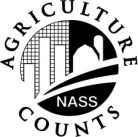 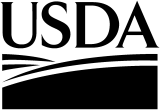 